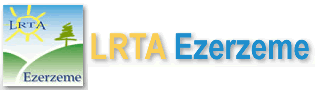 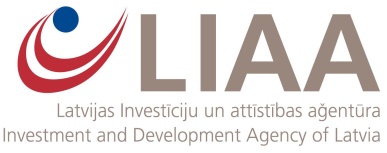 Organizē Latgales reģiona tūrisma asociācija Ezerzeme ar LIAA Tūrisma Departamenta un Latgales pašvaldību atbalstu un līdzfinansējumuLatgales tūrisma konference 2018ProgrammaDatums: 2018. gada 9.novembrīVieta: Park Hotel Latgola, Ģimnāzijas iela 46 , DaugavpilsKonferences vadītāji: LRTA Ezerzeme valdes pr. Līga Kondrāte  un tūrisma portāla BalticTravelnews.com direktors Mackevičs AivarsPieteikties: sava novada TIC vai Līga Kondrāte;  ligakondrate@inbox.lv, tic@ludza.lv;  +371 29467925LaiksTēmaLektors11.30Pulcēšanās, reģistrācija.12.00Konferences atklāšana.Daugavpils pilsētas domes priekšsēdētāja vietnieks Jānis Dukšinskis 12.10Atskats uz tūrisma gadu Latgalē.Latgales tūrisma asociācijas “Ezerzeme” valdes priekšsēdētāja  Līga Kondrāte13.00Latvijas tūrisma mārketinga stratēģija, akcija Atklāj Latviju no jauna.LIAA Tūrisma departamenta vadītāja Inese Šīrava13.30Vispārīgās datu aizsardzības regulas (General data protection regulation). Viesnīcu un restorānu asociācijas juriste Maija Beķere14.20Datu aizsardzības aktualitāte tūrisma nozares uzņēmumā, prakse.Park Hotel Latgola menedžere Ruta Priede14.40Ko sagaida Latvijas ceļotājs no Latgales reģiona tūrisma piedāvājuma. Praktiskais ceļotājs, gids, žurnālists un grāmatas “100 stāsti par Latviju “autors Normunds  Smaļinskis15.10 Kafijas pauzeKafijas pauze15.40Apkalpošanas servisa kvalitātes līmenis Latgalē. Kļūdas un Ieteikumi. Pētījums.Rēzeknes tehnoloģiju akadēmijas  vadošā pētniece docente  Lienīte Litavniece16.10Tūrisma uzņēmuma veiksmes stāsts Latgalē.Viļānu novada “Latgales tradicionālās kultūras centra vadītāja  “Latgaļu sāta” Marika Zeimule16.40Alūksnes pilsētas brenda un  tūrisma piedāvājuma veidošana.Alūksnes novada pašvaldības sabiedrisko attiecību speciāliste Evita Aploka, un TIC vadītāja Iveta Veļķere17.20Latvijas ainavu dārgumi, Latgale. Latgales plānošanas reģiona darbiniece Iluta Kriškijāne17.40Praktiskais mūsdienu mārketings starptautiskā viesmīlības  uzņēmumā. Starptautiska tūrisma uzņēmuma mārketinga speciālists Aivars Provejs~18.00  Labākie Latgales tūrismā 2018. Apbalvošana 6 nominācijās. Noslēgumā furšets un muzikāls sveiciens konferences dalībniekiem Park Hotel Latgola restorānā.~18.00  Labākie Latgales tūrismā 2018. Apbalvošana 6 nominācijās. Noslēgumā furšets un muzikāls sveiciens konferences dalībniekiem Park Hotel Latgola restorānā.~18.00  Labākie Latgales tūrismā 2018. Apbalvošana 6 nominācijās. Noslēgumā furšets un muzikāls sveiciens konferences dalībniekiem Park Hotel Latgola restorānā.